Tема 2: Създаване на началната страница(HTML код)1. Основни понятия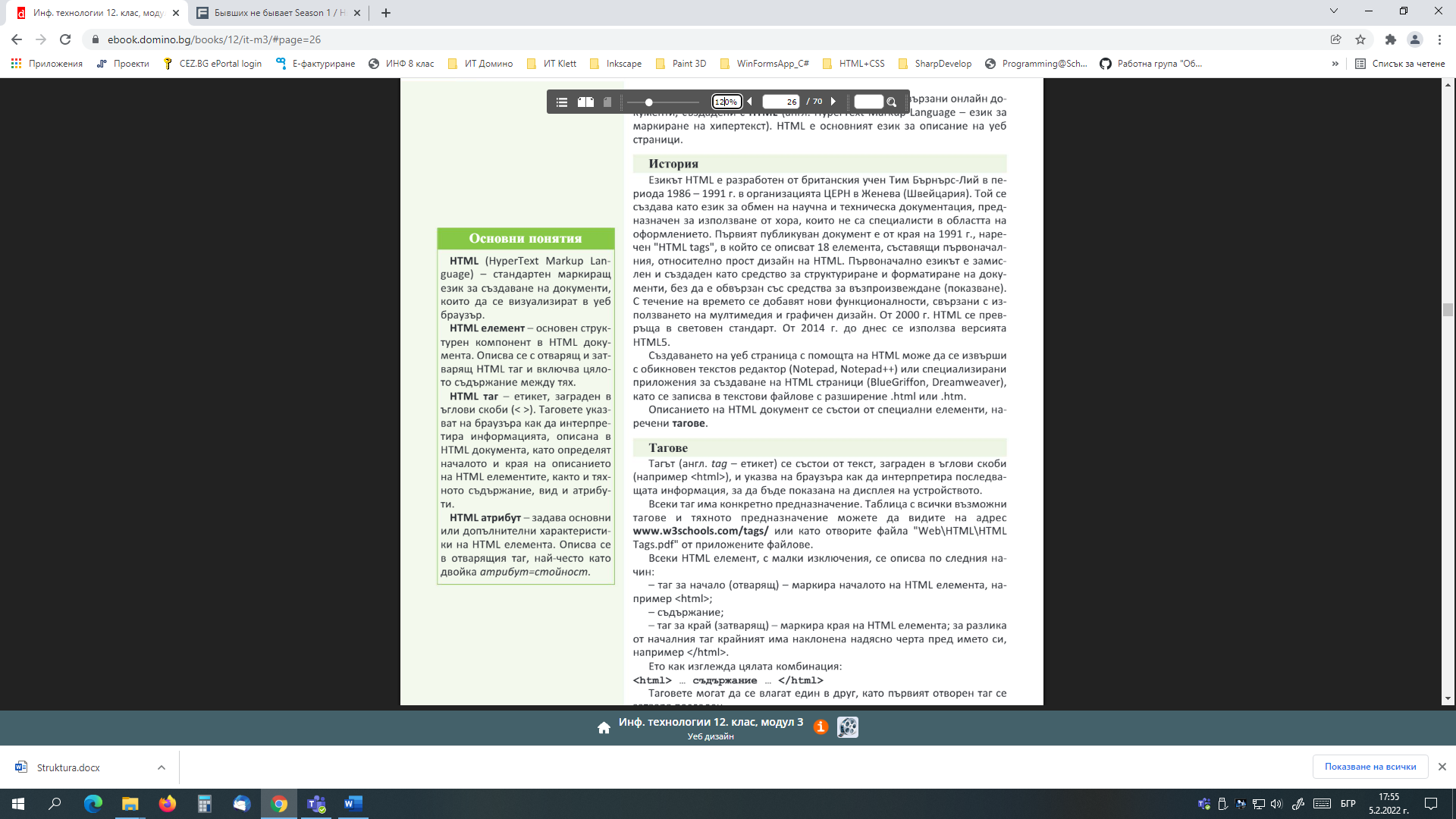 2. Тагове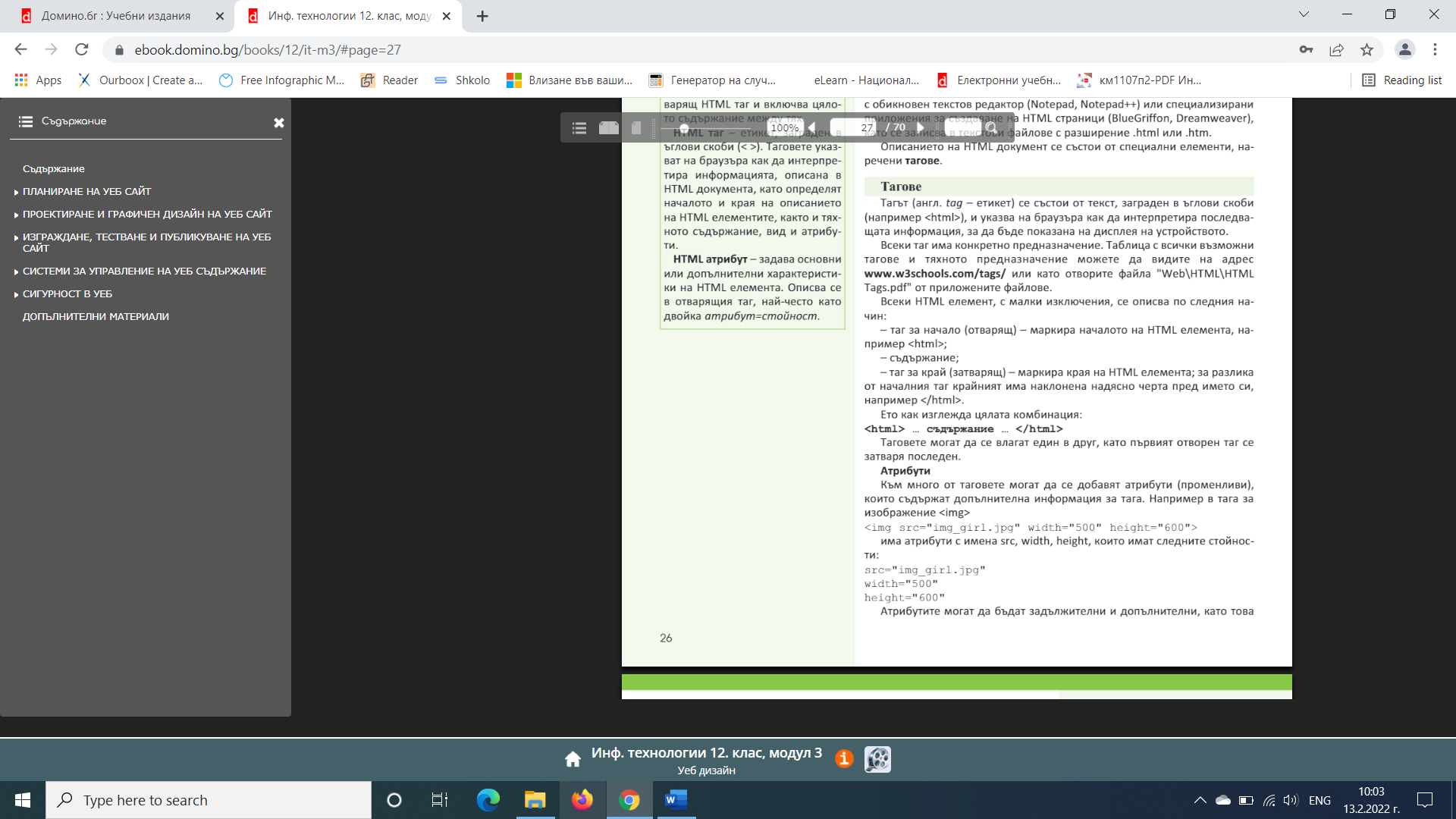 3. Структура на HTML документ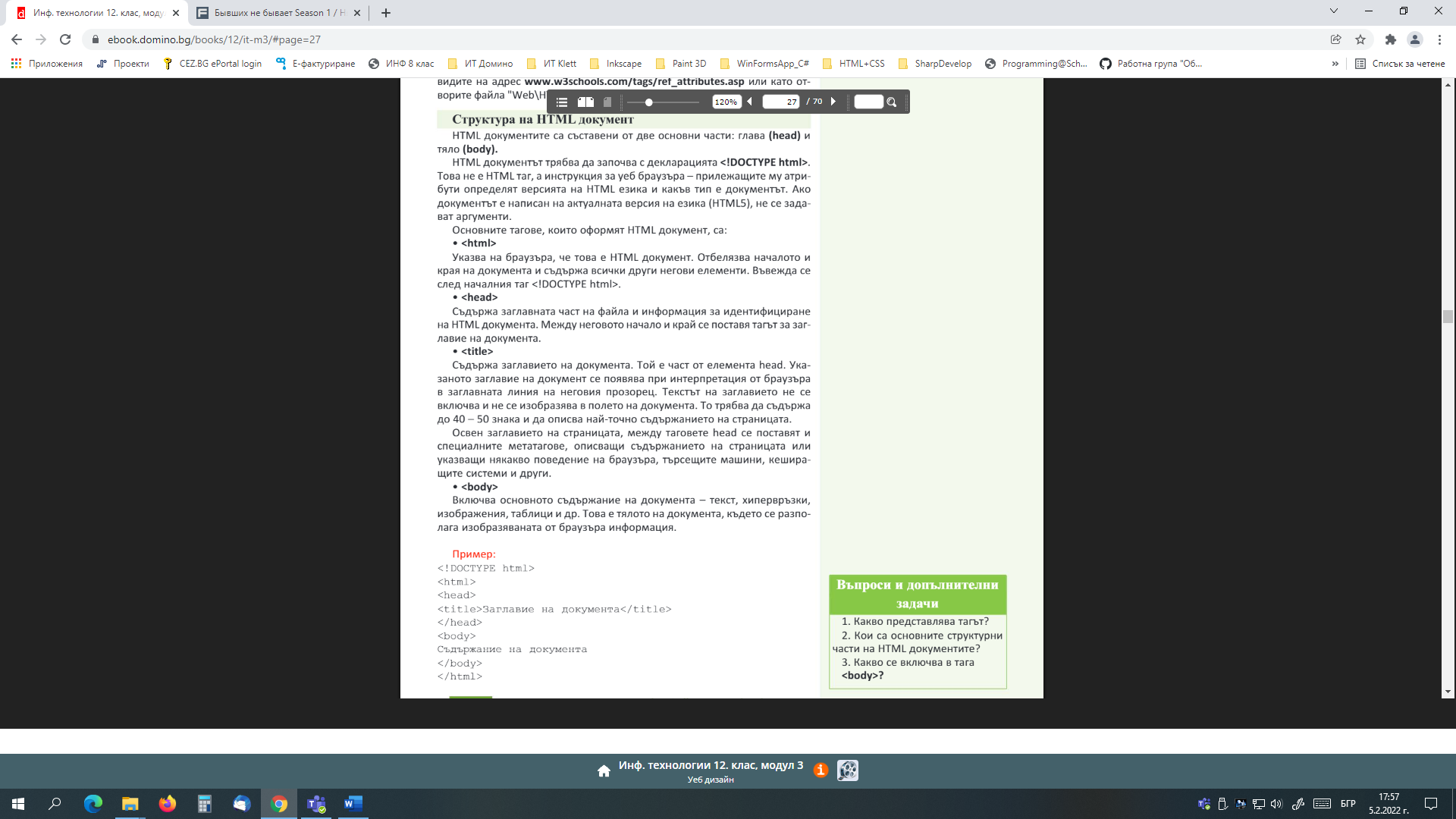 4. Тагове за текстА) заглавие – от <h1> до <h6>Б) параграф (абзац) - <р> текст </р><br> - преминаване на нов редВ) форматиране на текст<strong>…</strong> - удебелен текст<em>…</em> - наклонен текст<b>…</b> - удебелява символите<i>…</i> - наклонява символите<u>…</u> - подчертава символитеГ) оформяне на блокове<div>...</div> - контейнер, в който може да се вмъква всякаква информация<section>…</section> - задава секции на страницата<header>…</header> - заглавие на сайта<footer>…</footer> - долно заглавие на сайтаД) списъци- номериран спшисък <ol>     <li>one</li>     <li>two</li>     <li>three</li></ol>- неномериран списък<ul>     <li>one</li>     <li>two</li>     <li>three</li></ul>5. Таг за хипервръзка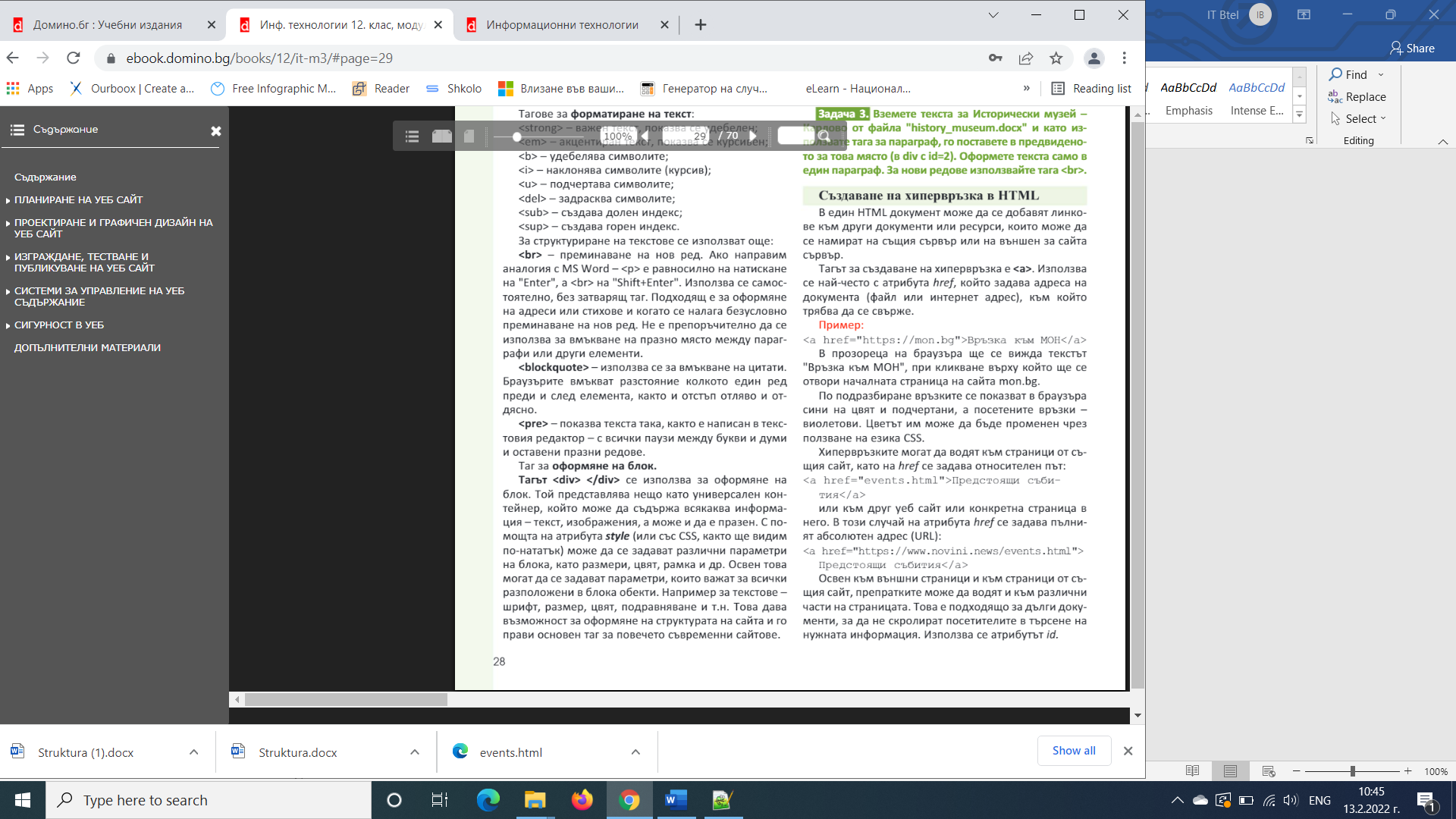 6. Таг за изображение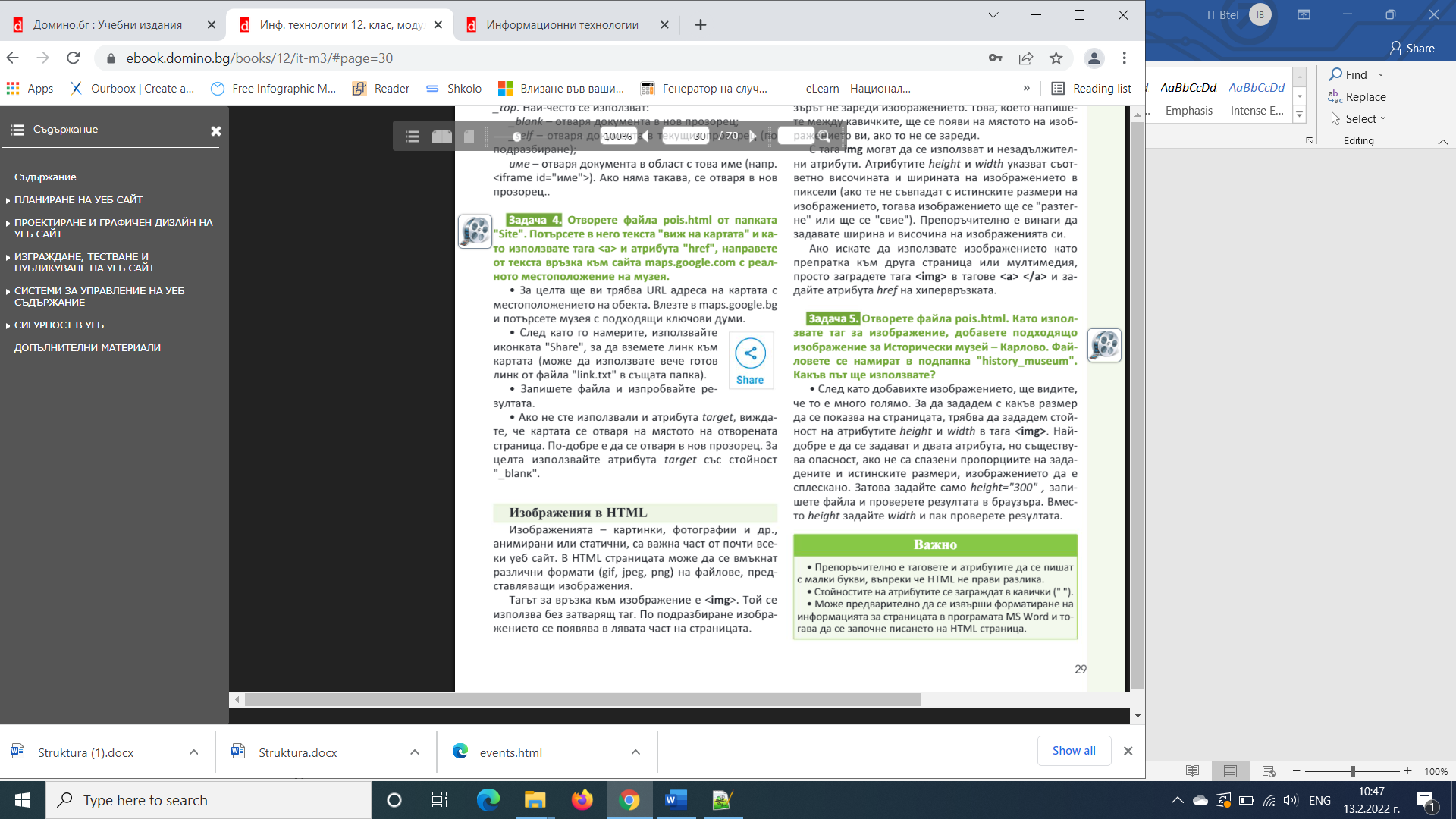 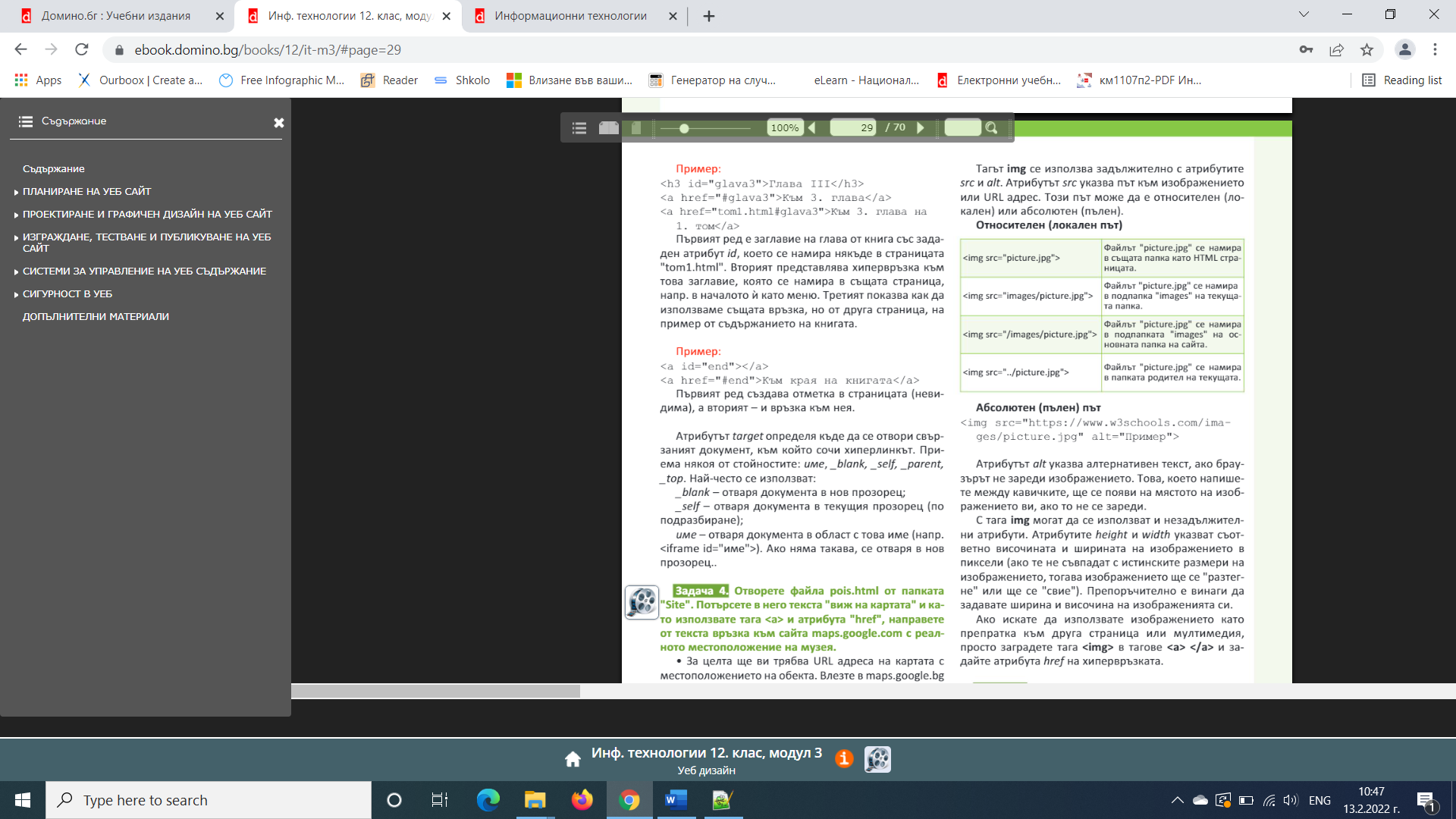 Задача: „Котешки рай“ – създаване на началната страница1) Отворете програмата Notepad++. Запишете файла с име index и разширение html.2) Като спазвате основните изисквания за структурата на един HTML документ, добавете следните тагове:Запишете файла и отворете в браузър за да проверите резултата.3) В секцията <body> на HTML документа добавете таговете за header и footer на страницата: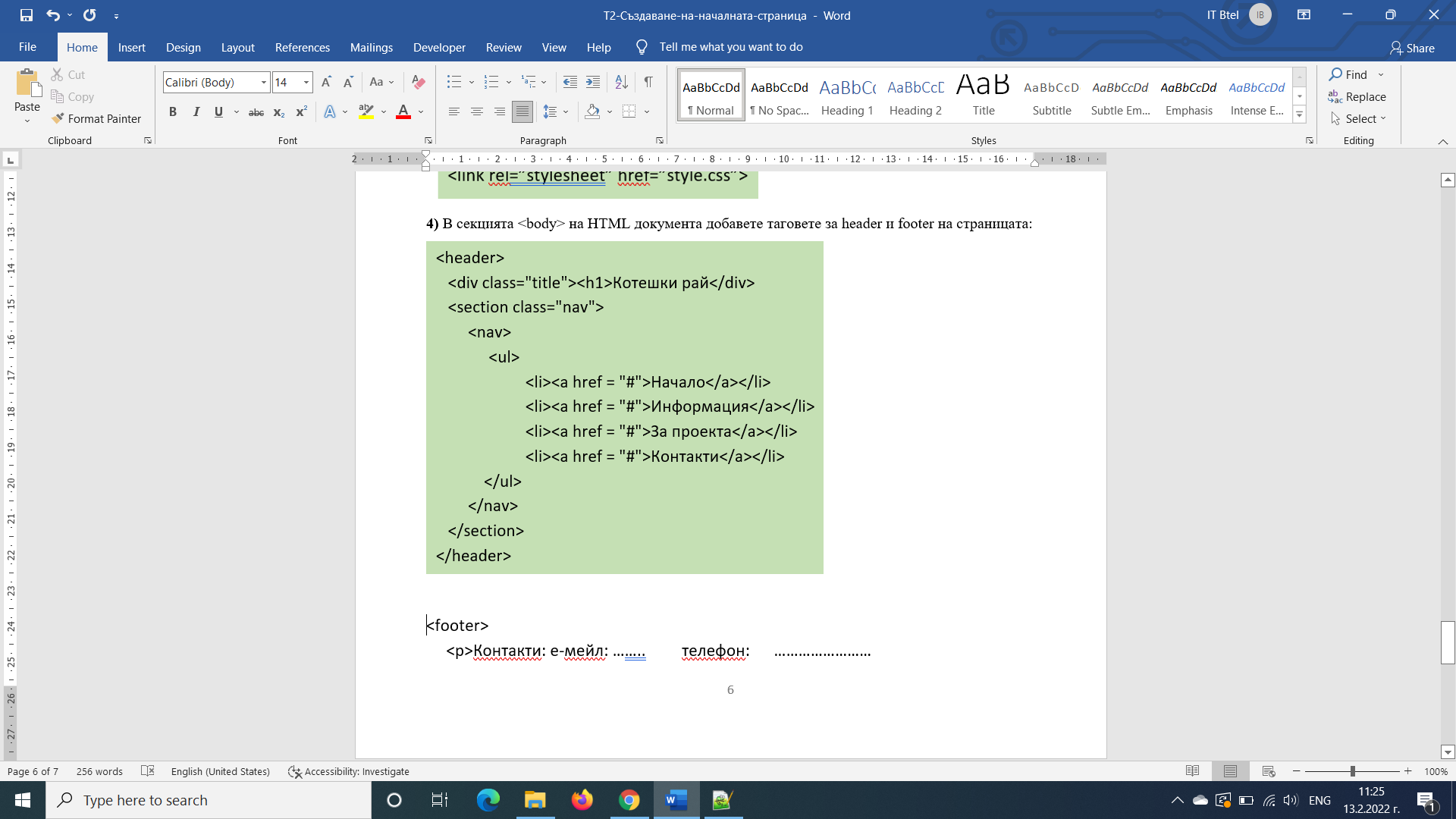 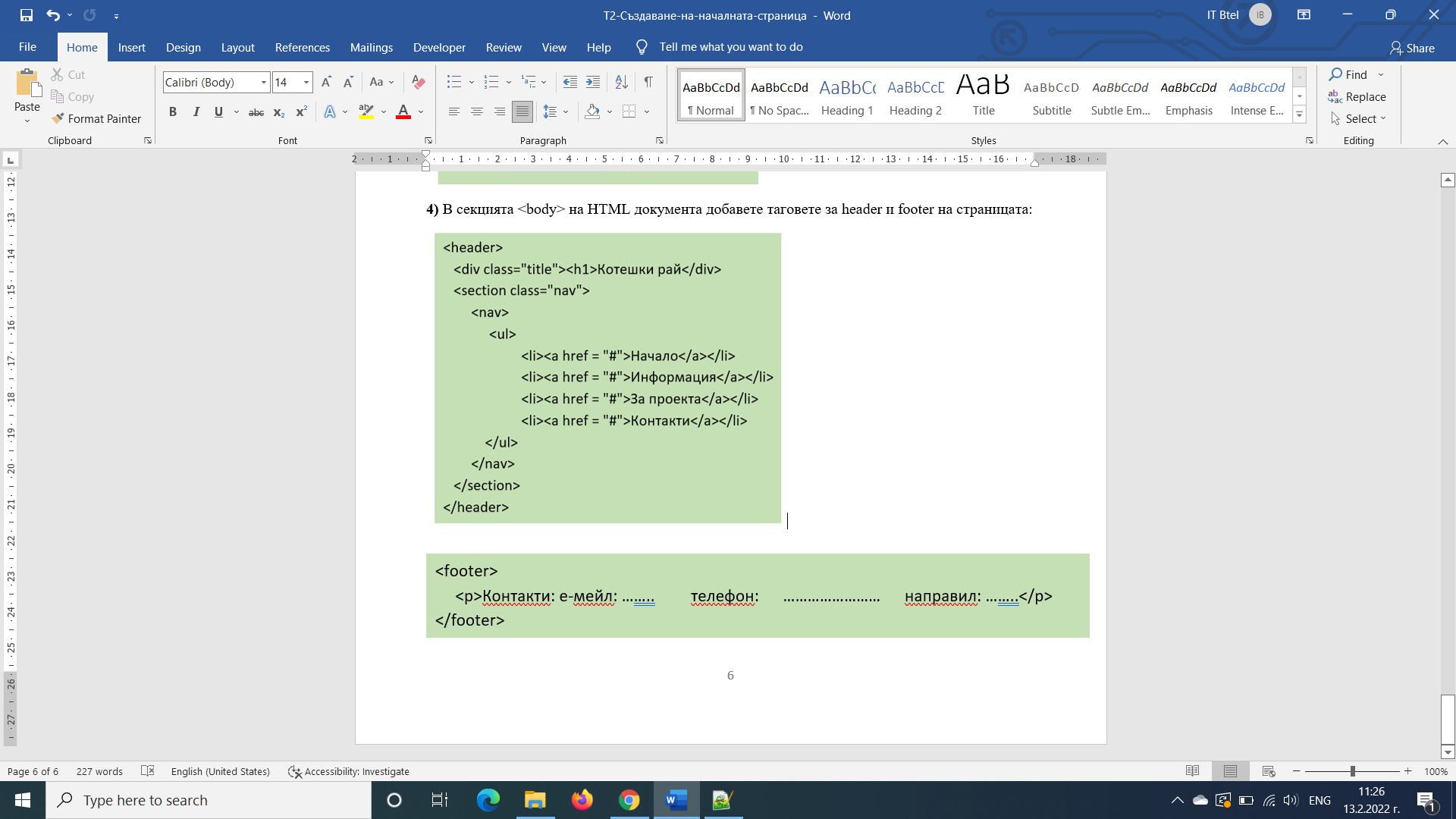 Запишете и тествайте в браузър.4) Между таговете за header и footer добавете съдържанието на началната страница според модела, като използвате дадения код: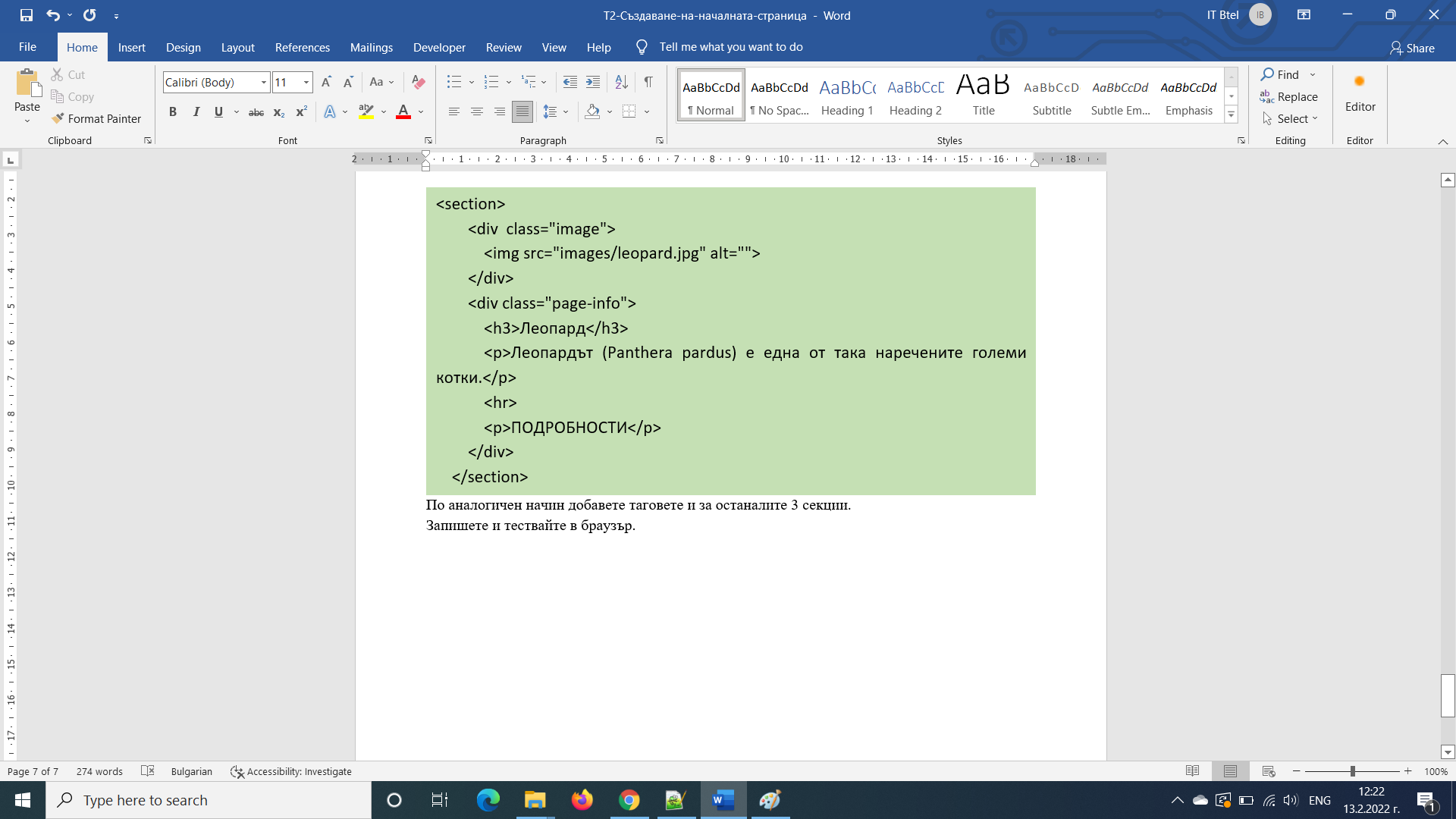 По аналогичен начин добавете таговете и за останалите 3 секции.Запишете и тествайте в браузър.